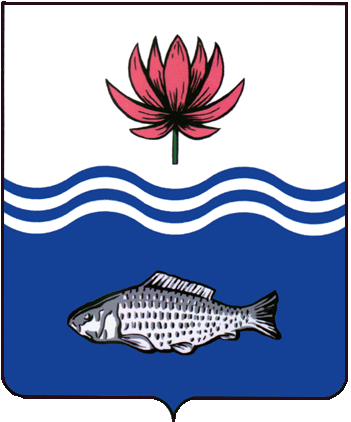 АДМИНИСТРАЦИЯ МО "ВОЛОДАРСКИЙ РАЙОН"АСТРАХАНСКОЙ ОБЛАСТИПОСТАНОВЛЕНИЕО внесении изменений в постановление администрацииМО «Володарский район» от 01.12.2021 г. № 1714«О предоставлении Утегенову Б.В. в аренду земельного участка для веденияличного подсобного хозяйства на полевых участках»В связи с производственной необходимостью, администрация МО «Володарский район»ПОСТАНОВЛЯЕТ:1.	Внести изменения в постановление администрации МО «Володарский район» от 01.12.2021 г. № 1714 «О предоставлении Утегенову Б.В. в аренду земельного участка для ведения личного подсобного хозяйства на полевых участках» следующего содержания:- в пункте 1, постановления вместо слов «с кадастровым номером 30:02:012101:153» читать в новой редакции «с кадастровым номером 30:02:012201:153», далее по тексту.2.	Данное постановление считать неотъемлемой частью постановления администрации МО «Володарский район» от 01.12.2021 г. № 1714 «О предоставлении Утегенову Б.В. в аренду земельного участка для ведения личного подсобного хозяйства на полевых участках».3.	Постановление вступает в силу с момента его подписания.4.	Контроль за исполнением настоящего постановления оставляю за собой.И.о. заместителя главыпо оперативной работе					              Р.Т. Мухамбетов           от 18.03.2022 г.N  364